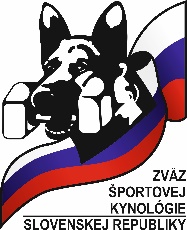 Dotazník mládežníka ZŠK SRMládežník – psovod: 

Meno priezvisko :.......................................................................................................................... 

Dátum narodenia:............................................... číslo OP: .......................................................... 

Bydlisko – ulica:.....................................................Mesto.....................................PSČ:............... 

Telefónny kontakt :.................................................... mail:.......................................................... 

Zákonný zástupca :................................................................telefón............................................ 

Člen ZO:...........................................................Predseda ZO........................................................ 

Telefónny kontakt na predsedu:..........................................mail:................................................... 

Pes: 

Meno + chovateľská stanica:......................................................................................................... 

Plemeno:....................................................................... číslo zápisu:....................................... 

Dátum narodenia:........................................................ Skúšky :.............................................. 




Podpis zákonného zástupcu:.................................Podpis mládežníka :.................................... 
Súhlas ZO kynologického klubu s účasťou mládežníka na Letnom sústredení mládeže, ktorý organizuje ZŠK SR. 
Dátum:........................................................ Pečiatka podpis:.............................................. 



––––––––––––––––––––––––––––––––––––––––––––––––––––––––––––––––––––––––––– 
Vyplnenú a potvrdenú prihlášku zašlite na adresu: Zväz športovej kynológie SR, Partizánska cesta 2614/112, Banská Bystrica 97401 alebo mailom na: veronika.piatrova@zsksr.sk